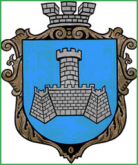 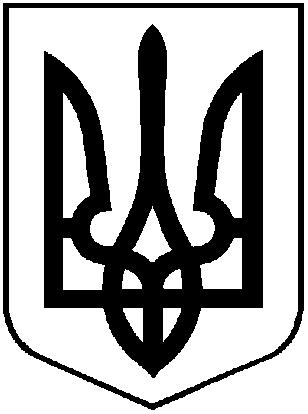 УКРАЇНАм. Хмільник  Вінницької областіР О З П О Р Я Д Ж Е Н Н ЯМІСЬКОГО ГОЛОВИвід 21 травня  2021р.                                                     №247-р    Про створення комісії щодо виявлення безхазяйного нерухомого майна що розміщенеу м.Хмільнику 	Враховуючи службову записку начальника юридичного відділу міської ради Н.А. Буликової від 21.05.2021р. з метою виявлення безхазяйного нерухомого майна, що розміщене у м.Хмільнику, та вивчення даного питання згідно норм діючого законодавства України, керуючись ст.42, ст.59 Закону України «Про місцеве самоврядування в Україні»:1.Створити комісію щодо виявлення безхазяйного нерухомого майна що розміщене у м.Хмільнику, в наступному складі:- Загіка Володимир Михайлович – заступник міського голови з питань діяльності виконавчих органів міської ради, голова комісії;- Тендерис Оксана Василівна – головний спеціаліст юридичного відділу Хмільницької міської ради, секретар комісії;Члени комісії:	-Олійник Олександр Анатолійович – В.о. начальника управління містобудування та архітектури, начальник служби містобудівного кадастру міської ради;-Тишкевич Світлана Вікторівна – начальник управління земельних відносин  міської ради;-Буликова Надія Анатоліївна – начальник юридичного відділу міської ради. -Ваховський Сергій Сергійович – провідний спеціаліст відділу комунальної власності Управління житлово-комунального господарства та комунальної власності Хмільницької міської ради.2. За наслідками роботи комісії скласти відповідний акт. 3.Контроль за виконанням цього розпорядження покласти на заступника міського голови з питань діяльності виконавчих органів міської ради Загіку В.М.    Міський голова                                           М.В. ЮрчишинЗагіка В.М.Тишкевич С.В.Києнко Г.Г.Олійник О.А.Буликова Н.А.